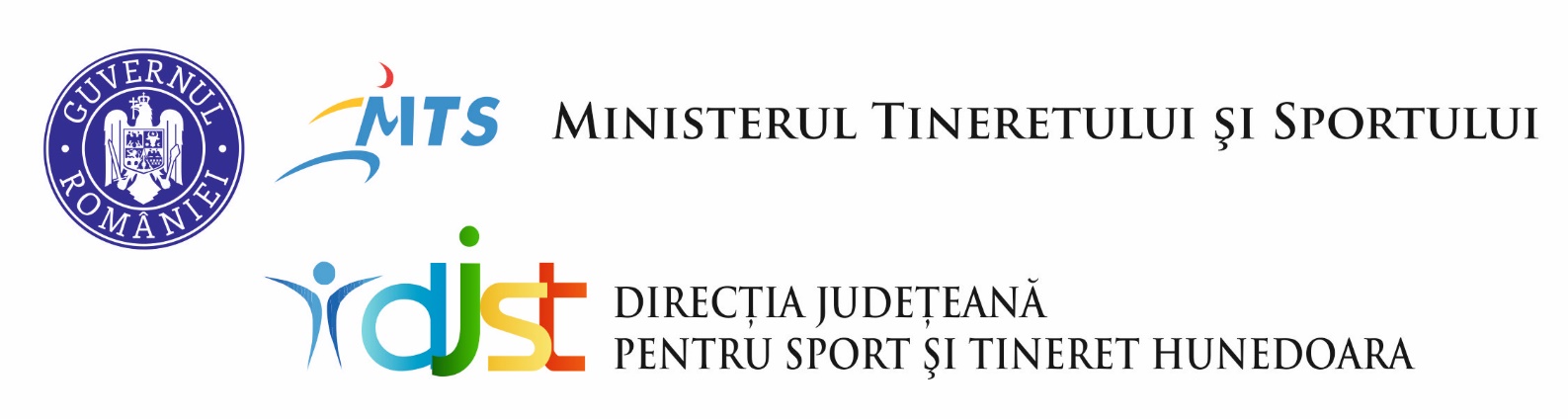 PROGRAMUL DE DEZVOLTARE A SISTEMULUI DE CONTROL INTERN MANAGERIALAL DIRECȚIEI JUDEȚENE PENTRU SPORT ȘI TINERET HUNEDOARAANUL 2021OBIECTIVUL GENERAL: MENŢINEREA ŞI ÎMBUNĂTĂŢIREA CONTINUĂ A EFICACITĂŢII/EFICIENŢEI SISTEMULUI DE CONTROL INTERN MANAGERIALNr. crt.StandardulObiective specificeAcţiuniResponsabilTermen012345I.MEDIUL DE CONTROLI.MEDIUL DE CONTROLI.MEDIUL DE CONTROLI.MEDIUL DE CONTROLI.MEDIUL DE CONTROLI.MEDIUL DE CONTROL1.S1-Etica, integritatea1. Respectarea şi aplicarea reglementărilor cu privire la etică, integritate, evitarea conflictelor de interese, prevenirea şi raportarea fraudelor, actelor de corupţie şi semnalarea neregularităţilor.Realizarea de sesiuni de instruire privind etica şi integritateaConsilier de eticăSemestrial1.S1-Etica, integritatea1. Respectarea şi aplicarea reglementărilor cu privire la etică, integritate, evitarea conflictelor de interese, prevenirea şi raportarea fraudelor, actelor de corupţie şi semnalarea neregularităţilor.Constituirea comisiilor permanente, temporare şi ocazionale având în vedere situaţiile de incompatibilitate și conflict de intereseDirector Executiv01.09.20211.S1-Etica, integritatea1. Respectarea şi aplicarea reglementărilor cu privire la etică, integritate, evitarea conflictelor de interese, prevenirea şi raportarea fraudelor, actelor de corupţie şi semnalarea neregularităţilor.Elaborarea rapoartelor privind respectarea normelor de conduită de către angajaţi Consilier de eticăSemestrial1.S1-Etica, integritatea1. Respectarea şi aplicarea reglementărilor cu privire la etică, integritate, evitarea conflictelor de interese, prevenirea şi raportarea fraudelor, actelor de corupţie şi semnalarea neregularităţilor.Dezbaterea rapoartelor privind respectarea normelor de conduită de către angajaţi în cadrul Comisiei de monitorizarePreşedintele Comisiei de monitorizareSemestrial1.S1-Etica, integritatea1. Respectarea şi aplicarea reglementărilor cu privire la etică, integritate, evitarea conflictelor de interese, prevenirea şi raportarea fraudelor, actelor de corupţie şi semnalarea neregularităţilor.Depunerea declaraţiilor de avere şi de interese, conform Legii nr. 176/2010 Director executiv15.06.20212.S2-Atribuţii, funcţii,  sarcini1.Actualizarea permanentă a documentelor de organizare şi funcţionare, a regulamentelor interne şi a fişelor posturilor. Actualizarea Regulamentului de Organizare şi Funcţionare a direcției Director executiv01.09.20212.S2-Atribuţii, funcţii,  sarcini1.Actualizarea permanentă a documentelor de organizare şi funcţionare, a regulamentelor interne şi a fişelor posturilor. Actualizarea Regulamentului Intern, conform modificărilor legislativeDirector executivPermanent2.S2-Atribuţii, funcţii,  sarcini1.Actualizarea permanentă a documentelor de organizare şi funcţionare, a regulamentelor interne şi a fişelor posturilor. Modificarea/completarea fişei postului, în situaţia unor schimbări funcţionale/structurale în instituțieDirector executivTrimestrial2.S2-Atribuţii, funcţii,  sarcini1.Actualizarea permanentă a documentelor de organizare şi funcţionare, a regulamentelor interne şi a fişelor posturilor. Actualizarea Procedurii operaţionale privind monitorizarea respectării ROFPreşedintele Comisiei de monitorizare15.01.20212.S2-Atribuţii, funcţii,  sarcini1.Actualizarea permanentă a documentelor de organizare şi funcţionare, a regulamentelor interne şi a fişelor posturilor. Aprobarea regulamentelor revizuite prin decizia directorului Director executivPermanent2.S2-Atribuţii, funcţii,  sarcini1.Actualizarea permanentă a documentelor de organizare şi funcţionare, a regulamentelor interne şi a fişelor posturilor. Aplicarea procedurilor operaţionale/specifice de către toţi angajaţii direcțieiDirector executiv ResponsabilcompartimentPermanent2.S2-Atribuţii, funcţii,  sarcini1.Actualizarea permanentă a documentelor de organizare şi funcţionare, a regulamentelor interne şi a fişelor posturilor. Elaborarea raportului privind modul de îndeplinire a obiectivelor stabilite de către fiecare angajatResponsabil compartimentSemestrial3.S3-Competenţă performanţă1. Asigurarea echilibrului între competenţa angajaţilor şi sarcinile încredinţate.Ocuparea posturilor vacante prin concurs, potrivit prevederilor legale în vigoare, cu personal specializat, conform cerințelor posturilorDirector executiv3.S3-Competenţă performanţă1. Asigurarea echilibrului între competenţa angajaţilor şi sarcinile încredinţate.Identificarea nevoilor de formare ale personaluluiResponsabilul cu formarea continuă3.S3-Competenţă performanţă1. Asigurarea echilibrului între competenţa angajaţilor şi sarcinile încredinţate.Revizuirea Planului anual de pregătire profesională a personaluluiDirector executiv3.S3-Competenţă performanţă1. Asigurarea echilibrului între competenţa angajaţilor şi sarcinile încredinţate.Identificarea ofertelor de formareResponsabilul cu formarea continuă3.S3-Competenţă performanţă1. Asigurarea echilibrului între competenţa angajaţilor şi sarcinile încredinţate.Participarea la programele de formare continuă a personalului conform nevoilor de formare identificateResponsabilul cu formarea continuă4S4-Structura organizatorică1. Adaptarea  structurii organizatorice la modificările intervenite în interiorul direcției, pentru a asigura o permanentăAnaliza periodică a structurii organizatorice pentru creşterea operativităţii sistemului decizional şi a sistemului informaţionalDirector executiv Responsabil compartimentSemestrial4S4-Structura organizatorică1. Adaptarea  structurii organizatorice la modificările intervenite în interiorul direcției, pentru a asigura o permanentăAsigurarea funcţionării circuitelor informaţionale necesare supravegherii şi realizării activităţilor/proceselorDirector executiv ResponsabilcompartimentPermanent4S4-Structura organizatorică1. Adaptarea  structurii organizatorice la modificările intervenite în interiorul direcției, pentru a asigura o permanentăDelegarea de către directorul   Unității a atribuţiilor, competenţelor şi responsabilităţilorDirector executiv01.09.2021II. PERFORMANTA SI MANAGEMENTUL RISCULUIII. PERFORMANTA SI MANAGEMENTUL RISCULUIII. PERFORMANTA SI MANAGEMENTUL RISCULUIII. PERFORMANTA SI MANAGEMENTUL RISCULUIII. PERFORMANTA SI MANAGEMENTUL RISCULUIII. PERFORMANTA SI MANAGEMENTUL RISCULUI5.S5-Obiective1. Transpunerea obiectivelor generale în obiective specifice şi în rezultate aşteptate pentru fiecare activitate.  2.Susţinerea unei culturi instituţionale şi manageriale responsabile, care să permită obţinerea celor mai bune rezultate în condiţiile unor resurse minime.Stabilirea obiectivelor generale/specifice Director executiv01.09.20215.S5-Obiective1. Transpunerea obiectivelor generale în obiective specifice şi în rezultate aşteptate pentru fiecare activitate.  2.Susţinerea unei culturi instituţionale şi manageriale responsabile, care să permită obţinerea celor mai bune rezultate în condiţiile unor resurse minime.Definirea/redactarea obiectivelor specifice cu respectarea cerințelorSMARTDirector executiv01.09.20215.S5-Obiective1. Transpunerea obiectivelor generale în obiective specifice şi în rezultate aşteptate pentru fiecare activitate.  2.Susţinerea unei culturi instituţionale şi manageriale responsabile, care să permită obţinerea celor mai bune rezultate în condiţiile unor resurse minime.Stabilirea obiectivelor individuale în funcţie de sarcinile şi atribuţiile din fişa postului, de priorităţile şi obiectivele comisiei/ compartimentului/serviciului, darşi de obiectivele unităţii Director executiv Responsabil compartiment01.09.20215.S5-Obiective1. Transpunerea obiectivelor generale în obiective specifice şi în rezultate aşteptate pentru fiecare activitate.  2.Susţinerea unei culturi instituţionale şi manageriale responsabile, care să permită obţinerea celor mai bune rezultate în condiţiile unor resurse minime.Stabilirea indicatorilor de performanţă care măsoară cantitativ şi calitativ realizareaDirector executiv Responsabil 01.09.2021Actualizarea fişelor postului în concordanţă cu obiectiveleindividuale stabiliteDirector executivTrimestrial6S6-Planificarea1.Elaborarea planurilor prin care se pun în concordanţă activităţile necesare pentru atingerea obiectivelor cu resursele maxim posibil de alocat.Elaborarea planurilor/programelor de activitate pentru toate obiectivele stabilite, cu alocarea resurselor necesareDirector executivResponsabilcompartiment15.01.202101.09.20216S6-Planificarea1.Elaborarea planurilor prin care se pun în concordanţă activităţile necesare pentru atingerea obiectivelor cu resursele maxim posibil de alocat.Asigurarea realizării planului managerial la nivelul tuturor comisiilor/compartimentelorDirector executiv ResponsabilcompartimentPermanent7S7-Monitorizarea performanţelor1.Asigurarea monitorizarii performanţelor pentru fiecare obiectiv şi activitate, prin intermediul unor indicatori cantitativi şi calitativi relevanţiMonitorizarea realizării indicatorilor de performanţă asociaţi obiectivelor stabilite (termen, cantitate, calitate, cost, cooperare etc.)Director executiv Responsabil compartimentPermanent7S7-Monitorizarea performanţelor1.Asigurarea monitorizarii performanţelor pentru fiecare obiectiv şi activitate, prin intermediul unor indicatori cantitativi şi calitativi relevanţiEvaluarea personaluluiDirector executiv ResponsabilcompartimentAnual:31.01.202110.09.20217S7-Monitorizarea performanţelor1.Asigurarea monitorizarii performanţelor pentru fiecare obiectiv şi activitate, prin intermediul unor indicatori cantitativi şi calitativi relevanţiElaborarea rapoartelor anuale privind monitorizarea îndeplinirii indicatorilor de performanţăPreşedintele Comisiei de monitorizare01.09.20218.S8-Managementul riscului1.Aplicarea  unui  proces de management al riscurilor care să faciliteze realizarea eficientă şi eficace a obiectivelorIdentificarea, evaluarea şi gestionarea riscurilor la nivelul compartimentelorResponsabil compartiment10.01.20218.S8-Managementul riscului1.Aplicarea  unui  proces de management al riscurilor care să faciliteze realizarea eficientă şi eficace a obiectivelorReactualizarea Registrului riscurilor la nivelul unităţii Resp. EGR30.01.20218.S8-Managementul riscului1.Aplicarea  unui  proces de management al riscurilor care să faciliteze realizarea eficientă şi eficace a obiectivelorMonitorizarea implementării măsurilor stabilite pentru tratarea riscurilor identificateComisia de monitorizare01.01.202131.12.2021III. ACTIVITATI DE CONTROLIII. ACTIVITATI DE CONTROLIII. ACTIVITATI DE CONTROLIII. ACTIVITATI DE CONTROLIII. ACTIVITATI DE CONTROLIII. ACTIVITATI DE CONTROL9S9-Proceduri1.Actualizarea permanentă a procedurilor.Elaborarea procedurilor pentru toate activităţileprocedurabile identificate la nivelul comisiilor/ compartimentelorComisia de monitorizarePermanent9S9-Proceduri1.Actualizarea permanentă a procedurilor.Revizuirea procedurilor în funcţie de modificările legislativeComisia de monitorizarePermanent9S9-Proceduri1.Actualizarea permanentă a procedurilor.Difuzarea procedurilor revizuite către angajaţii interesaţiComisia de monitorizare5 zile de la revizuire9S9-Proceduri1.Actualizarea permanentă a procedurilor.Realizarea arhivării procedurilor perimateComisia de monitorizare5 zile de la revizuire10.S10- Supravegherea1.Aplicarea şi dezvoltarea unui control adecvat şi de supraveghere a activităţilor şi operaţiunilor, în scopul realizării eficace a acestora.Responsabilizarea persoanelor care supraveghează şi supervizează procesele/activităţile Director executivPermanent10.S10- Supravegherea1.Aplicarea şi dezvoltarea unui control adecvat şi de supraveghere a activităţilor şi operaţiunilor, în scopul realizării eficace a acestora.Elaborarea graficului de control al activităţilor din cadrul compartimentelorDirector executiv Responsabil compartiment15.09.202110.S10- Supravegherea1.Aplicarea şi dezvoltarea unui control adecvat şi de supraveghere a activităţilor şi operaţiunilor, în scopul realizării eficace a acestora.Elaborarea planurilor tematice pentru controlul ierarhic care să prevadă obiectivele, modul şi limitele activităţii de controlDirector executiv Responsabil compartiment10.S10- Supravegherea1.Aplicarea şi dezvoltarea unui control adecvat şi de supraveghere a activităţilor şi operaţiunilor, în scopul realizării eficace a acestora.Efectuarea controlului curent alactivităţilor, în vederea realizării obiectivelor stabiliteDirector executivResponsabil compartimentPermanent10.S10- Supravegherea1.Aplicarea şi dezvoltarea unui control adecvat şi de supraveghere a activităţilor şi operaţiunilor, în scopul realizării eficace a acestora.Responsabilizarea angajaţilor privind autocontrolul asupra propriilor activităţi pentru identificarea problemele şi soluţiilor necesare pentru rezolvarea acestoraDirector executivPermanent10.S10- Supravegherea1.Aplicarea şi dezvoltarea unui control adecvat şi de supraveghere a activităţilor şi operaţiunilor, în scopul realizării eficace a acestora.Evaluarea sistematică a activităţii personaluluiDirectorr executiv Responsabil compartimentPermanent11.S11-Continuitatea activităţii1. Identificarea principalelor ameninţări cu privire la continuitatea derulării proceselor şi activităţilor şi asigurarea măsurilor corespunzătoare pentru ca activitatea să poată continua în orice moment.Reinventarierea situaţiilor generatoare de întreruperi la nivelul unităţiiDirector executiv15.01.202111.S11-Continuitatea activităţii1. Identificarea principalelor ameninţări cu privire la continuitatea derulării proceselor şi activităţilor şi asigurarea măsurilor corespunzătoare pentru ca activitatea să poată continua în orice moment.Aplicarea măsurilor pentru asigurarea continuităţii activităţii,conform procedurilor operaţionale în vigoare: -ocuparea posturilor vacante; -reînnoirea contractelor de mentenanţă pentru echipamente şi servicii;-achiziţii de produse/servicii/ lucrări;Director executivAd. financiarPermanentIV.INFORMAREA SI COMUNICAREAIV.INFORMAREA SI COMUNICAREAIV.INFORMAREA SI COMUNICAREAIV.INFORMAREA SI COMUNICAREAIV.INFORMAREA SI COMUNICAREAIV.INFORMAREA SI COMUNICAREA12.S12-Informarea și  comunicarea1. Dezvoltarea un sistem eficient de comunicare internă şi externă, astfel încât conducerea şi salariaţii să îşi poată îndeplini în mod eficace şi eficient sarcinile.Menţinerea stabilităţii sistemului de comunicare internă şi externă, conform procedurilor operaţionale în vigoareDirector executiv01.01.202131.12.202112.S12-Informarea și  comunicarea1. Dezvoltarea un sistem eficient de comunicare internă şi externă, astfel încât conducerea şi salariaţii să îşi poată îndeplini în mod eficace şi eficient sarcinile.Asigurarea accesului la informaţii publice, conform procedurii specificeDirector executivPermanent13.S13-Gestionarea documentelor1. Organizarea şi administrarea procesului de creare, revizuire, organizare, stocare, utilizare, identificare şi arhivare a documentelor interne şi a celor provenite din exteriorul organizaţiei.Respectarea normelor legale privind prelucrarea datelor cu caracter personalDirector executivAd. financiar01.01.202131.12.202113.S13-Gestionarea documentelor1. Organizarea şi administrarea procesului de creare, revizuire, organizare, stocare, utilizare, identificare şi arhivare a documentelor interne şi a celor provenite din exteriorul organizaţiei.Aplicarea normelor legale privind corespondenţa şi arhivareaDirector executiv01.01.202131.12.202113.S13-Gestionarea documentelor1. Organizarea şi administrarea procesului de creare, revizuire, organizare, stocare, utilizare, identificare şi arhivare a documentelor interne şi a celor provenite din exteriorul organizaţiei.Monitorizarea îndeplinirii măsurilor de securitate pentru protejarea documentelor împotriva distrugerii, furtului, al accesărilor neautorizateDirector executiv31.01.202114.S14-Raportarea contabilă şi financiară1. Asigurarea calităţii informaţiilor şi datelor contabile utilizate la realizarea situaţiilor contabile, care reflectă în mod real activele şi pasivele. Organizarea şi ţinerea la zi a contabilităţii Ad. financiarPermanent14.S14-Raportarea contabilă şi financiară1. Asigurarea calităţii informaţiilor şi datelor contabile utilizate la realizarea situaţiilor contabile, care reflectă în mod real activele şi pasivele. Prezentarea la termen a situaţiilor financiare asupra situaţiei patrimoniului aflat în administrare, precum şi a Director executivAd. financiarLunar,Trimestrial,Anualexecuţiei bugetareAsigurarea întocmirii situaţiilor contabile şi a rapoartelor financiare corecte, complete şi furnizate la timpDirector executiv Ad. financiarLunar,Trimestrial,AnualAsigurarea transparenţei execuţiei bugetareDirector executiv Ad. financiarPermanentV.EVALUARE V.EVALUARE V.EVALUARE V.EVALUARE 15.S15-Evaluarea sistemului de control intern managerial1. Asigurarea verificării şi evaluării funcţionării sistemului de control intern managerial şi a componentelor sale, pentru a identifica la timp deficienţele controlului intern şi pentru a lua măsuri de corectare/eliminare în timp util a acestora.Realizarea autoevaluarii sistemului de control intern managerial la nivelul fiecărei compartimentResponsabil compartimentSemestrial15.S15-Evaluarea sistemului de control intern managerial1. Asigurarea verificării şi evaluării funcţionării sistemului de control intern managerial şi a componentelor sale, pentru a identifica la timp deficienţele controlului intern şi pentru a lua măsuri de corectare/eliminare în timp util a acestora.Realizarea autoevaluarii anuale a sistemului de control intern managerial la nivelul direcțieiPreşedintele Comisiei de monitorizare30.06.202120.12.202115.S15-Evaluarea sistemului de control intern managerial1. Asigurarea verificării şi evaluării funcţionării sistemului de control intern managerial şi a componentelor sale, pentru a identifica la timp deficienţele controlului intern şi pentru a lua măsuri de corectare/eliminare în timp util a acestora.Elaborarea Chestionarului de autoevaluare a stadiului de implementare a standardelor de control intern/managerialPreşedintele Comisiei de monitorizare30.06.202120.12.202115.S15-Evaluarea sistemului de control intern managerial1. Asigurarea verificării şi evaluării funcţionării sistemului de control intern managerial şi a componentelor sale, pentru a identifica la timp deficienţele controlului intern şi pentru a lua măsuri de corectare/eliminare în timp util a acestora.Întocmirea Situației sintetice a rezultatelor autoevaluării Secretarul Comisiei de monitorizare20.12.202115.S15-Evaluarea sistemului de control intern managerial1. Asigurarea verificării şi evaluării funcţionării sistemului de control intern managerial şi a componentelor sale, pentru a identifica la timp deficienţele controlului intern şi pentru a lua măsuri de corectare/eliminare în timp util a acestora.Întocmirea situației centralizatoareSecretarul Comisiei de monitorizare20.12.202115.S15-Evaluarea sistemului de control intern managerial1. Asigurarea verificării şi evaluării funcţionării sistemului de control intern managerial şi a componentelor sale, pentru a identifica la timp deficienţele controlului intern şi pentru a lua măsuri de corectare/eliminare în timp util a acestora.Elaborarea Raportului privind sistemul de control intern/managerial la data de 31.12.2021Preşedintele Comisiei de monitorizare31.12.202115.S15-Evaluarea sistemului de control intern managerial1. Asigurarea verificării şi evaluării funcţionării sistemului de control intern managerial şi a componentelor sale, pentru a identifica la timp deficienţele controlului intern şi pentru a lua măsuri de corectare/eliminare în timp util a acestora.Implementarea măsurilor de remediere a deficiențelor în funcţionarea controlului internPreşedintele Comisiei de monitorizareAnul 2021